BJC “Jaunība” piedāvātie pasākumi  
2020.gada oktobrī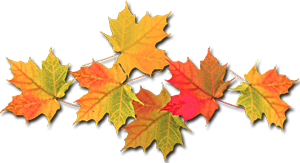 Datums                    PasākumsatbildīgaisVieta un laiks01.10.Orientēšanas sacensības „Orientieris-2020”, 13. kārtaA. SmoļakovaKraujaplkst.17.0001.10.Bērnu kluba “Grīva” audzēkņu  dāvanas “Mans mīļākais skolotājs!” skolotājiem.J.SmirnovaDaugavpils pilsētas Bērnu un jauniešu centrs “Jaunība” Bērnu klubs “Grīva”01.10.BJC “Jaunība” pulciņa “Diedziņš” audzēknes darbu izstāde “Brīnumi no diegiem un naglām”.V. IļjaševičaPiekrastes bibliotēka 02.10.Daugavpils čempionāts nakts distancēA.SmoļakovaJ.Forštateplkst.19.0002.10.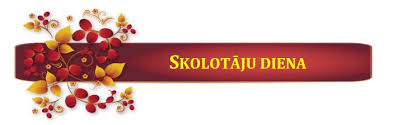 Pilsētas pasākums03.10.Ekskursija uz Indras  „Laimes muzeju Daugavpils pilsētas Bērnu un jauniešu centra “Jaunība” bērnu  kluba “Križi” audzēkņiemN. SkarbinīkaA. VasiļjevsIndra Izbraukšana plkst. 9.3004.10.Prieks ir izstarot un izdalīt. Izdalīt to, kas mums pieder, vienalga, vai tā būtu maize vai māja, doma vai sapnis, un zināt, ka ir kāds, kas to saņem.                            /Z.Mauriņa/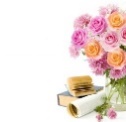 Sveicam Starptautiskajā Skolotāju dienaPrieks ir izstarot un izdalīt. Izdalīt to, kas mums pieder, vienalga, vai tā būtu maize vai māja, doma vai sapnis, un zināt, ka ir kāds, kas to saņem.                            /Z.Mauriņa/Sveicam Starptautiskajā Skolotāju dienaPrieks ir izstarot un izdalīt. Izdalīt to, kas mums pieder, vienalga, vai tā būtu maize vai māja, doma vai sapnis, un zināt, ka ir kāds, kas to saņem.                            /Z.Mauriņa/Sveicam Starptautiskajā Skolotāju diena05.10.-30.10.“Rudenī zied lapas” nodarbību cikls Daugavpils pilsētas Bērnu un jauniešu centra “Jaunība” bērnu  kluba “Žēlsirdība” audzēkņiemA.MamajevaDaugavpils pilsētas Bērnu un jauniešu centrs “Jaunība” Bērnu klubs “Žēlsirdība” 07.10.Pieredzes apmaiņa, Š.Amonašvili Humānās pedagoģijas ideju īstenošana. Тikšanās ar studentiem (“Veselības pedagoģija”- DU 3.kurss, programma „Fizioterapija”)V.RudņevaDaugavpils pilsētas Bērnu un jauniešu centrs “Jaunība” Bērnu klubs “Fortūna”
plkst.10:00-13:2008.10.Seminārs pašvaldību mūzikas speciālistiem un metodiķiemJ.VucēnaVISC, Strūgu iela 4, Rīga08.10.Orientēšanas sacensības „Orientieris-2020”, 14. kārtaA.SmoļakovaMežciemsplkst.17.0008.10.Seminārs Daugavpils pilsētas skolu direktoru vietnieku audzināšanas jomā A.JurģīteA.JansoneDaugavpils pilsētas Bērnu un jauniešu centrs “Jaunība”plkst.16.0009.10.Pedagogu profesionālās kompetences pilnveides kursi "Mehatronika un mūsdienu tehnoloģijas metālapstrādē, kokapstrādē"A.LabuteRīgas tehniskā koledža(interesenti)9., 16.,30.10.Spēļu stunda “Kusties līdzi!” ar DU studentiem Daugavpils pilsētas Bērnu un jauniešu centra “Jaunība” bērnu  kluba „Fortūna” audzēkņiem.V.RudņevaDaugavpils pilsētas Bērnu un jauniešu centrs “Jaunība” Bērnu klubs „Fortūna”plkst.14:3009.10.Seminārs pašvaldību vides interešu izglītības koordinatoriemO.SverčkauskaVISC, Strūgu iela 4, Rīga09.10Seminārs mūsdienu deju kolektīvu vadītājiem un koordinatoriemŽ.TrojāneVISC, Strūgu iela 4, Rīga09.10.Indras Laimes muzeja apmeklējums bērnu kluba „Mezgls” audzēkņiem.O.Taļmane-JansoneDaugavpils pilsētas bērnu un jauniešu centrs “Jaunība” Bērnu klubs „Mezgls” plkst.15.00 (izbrauciens)10.10.Latvijas čempionāts nakts distancēA.Smoļakova, Ļ.Pavļukova“Vilkupurvs”, Gaigalavas pagasts, Rēzeknes novadsplkst.17.3010.10Open Latvian dance cup -  "DAUGAVPILS OPEN - BALTIC CYPHER"Ž.TrojāneJ. GrizāneO.KarašovaDaugavpils Olimpiskajā centrā10.10.Ekskursija uz Indras  „Laimes muzeju Daugavpils pilsētas Bērnu un jauniešu centra “Jaunība” bērnu  kluba “Ruģeļi” audzēkņiemA.SkurjateIndra11.10.Orientēšanas sacensības “Mežmalu kauss”A.Smoļakova, Ļ.Pavļukova“Teirumnieku purvs”, Gaigalavas pagasts, Rēzeknes novadsplkst.10.0012.10.- 15.10.Foto akcija “Photo Challenge - Quest for a week”Daugavpils pilsētas izglītības iestāžu 8.- 12. klašu skolēniemDPISA dalībnieki, T.SmirnovaDaugavpils pilsētas Bērnu un jauniešu centrs “Jaunība” 7 kab. plkst.17:00(skat.nolikumu)13.10.Seminārs skolēnu skolu teātru režisoriemVISC, Strūgu iela 4, Rīga13.10. un16.10.Kompleksa pasākums “Rudens dārzs” Daugavpils pilsētas Bērnu un jauniešu centra “Jaunība” bērnu  kluba “Smaids” audzēkņiemT. Suhovilo,J. SuhoviloDaugavpils pilsētas Bērnu un jauniešu centrs “Jaunība” Bērnu klubs “Smaids”plkst. 15.3014.10.Bērnu kluba “Grīva” audzēkņu izstāde “Rudens augu un dārzeņu kompozīcijas” J.Smirnova, M.BojarovaDaugavpils pilsētas Bērnu un jauniešu centrs “Jaunība” Bērnu klubs “Grīva” 
plkst.14.3014.10.Pieredzes apmaiņa, Š.Amonašvili Humānās pedagoģijas ideju īstenošana. Тikšanās ar studentiem  (“Veselības pedagoģija”- DU 3.kurss, programma „Fizioterapija”)V.RudņevaDaugavpils pilsētas Bērnu un jauniešu centrs “Jaunība” Bērnu klubs “Fortūna”plkst.10:00-13:0015.10.Orientēšanas sacensības „Orientieris-2020”, 15. kārtaA. SmoļakovaPoguļankaplkst.17.0015.10.Pasākums: “Maize – visu sākumu sākums” -  bērnu kluba “Žēlsirdība” audzēkņu un viņu vecāku ekskursija uz Aglonu, maizes muzeja apmeklējums.A.MamajevaAglonaplkst.15.00- 18.0015.10.Gubiščes ezera dabas izpētes taka bērnu kluba „Mezgls” audzēkņiem. (materiāla vākšana).O.Taļmane-JansoneDaugavpils pilsētas bērnu un jauniešu centrs “Jaunība” Bērnu klubs „Mezgls” plkst.15.0017.10.Informatīvs seminārs bērnu un jauniešu folkloras kopu vadītājiemJ.VucēnaL.VaivodeVISC, Strūgu iela 4, Rīga17.107. Jēkabpils atklātais čempionāts orientēšanāsA. SmoļakovaJēkabpilsplkst.  9.0017.10.Daugavpils pilsētas 2020. gada čempionāts rollerslēpošanāĻ. PavļukovaSporta bāze “Dzintariņš”plkst.11.0019.10.-20.10.Seminārs Latvijas izglītības iestāžu pūtēju orķestru diriģentiemJ.Vucēna13.vsk.Rīgas 6.vidusskola/Tiešsaistē19.10.BJC “Jaunība” pulciņa “Telotājmāksla” audzēknes darbu izstāde “Burvju akvarelis”. J. Veļičko,             Ž. JezerskaDaugavpils pilsētas Bērnu un jauniešu centrs “Jaunība” Tautas iela 719.10.-23.10.      SKOLĒNU BRĪVDIENAS!!!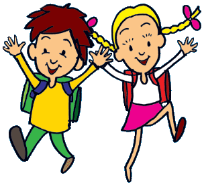 19.10.-23.10.Mūsdienu deju kolektīvu vadītāju profesionālās kompetences pilnveides 36 stundu kursiŽ. TrojāneVieta tiks precizēta21.10.-22.10.Profesionālās kompetences pilnveides kursi vokāli instrumentālo ansambļu vadītājiemJ.VucēnaRīgas 45.vidusskola21. 10.Seminārs pedagogiem interesentiem. Humānās pedagoģijas Vasaras skolas materiālu apkopošana.V.RudņevaLūgums paziņot par savu piedalīšanos seminārā pa tālruni 29540715Daugavpils pilsētas Bērnu un jauniešu centrs “Jaunība” 10.kab.plkst.11:0022.10.Orientēšanas sacensības „Orientieris-2020”, 16. kārtaA. SmoļakovaAvotiņu parks (Šaurā iela)plkst.17.0022.10.BJC “Jaunība” vizuālās un vizuāli plastiskās mākslas pulciņu skolotājiem MA sēde. Meistarklase “Ziemassvētku dekupāža – virsmas dekorēšana ar attēliem”. J. Veļičko,      L.JoksteDaugavpils pilsētas Bērnu un jauniešu centrs “Jaunība” 
plkst. 10.3024.10.-25.10.Orientēšanas sacensības „Kurzemes pavasaris 2020”A.Smoļakova,Saldus, Ružas ezers, Auces novadsplkst.7.0024.10.“Mūsu novads – Latgale”. Ekskursija uz Medumiem: bibliotēkas un Dabas parka apmeklējums, radošās aktivitātes, gatavošanās bērnu kluba “Fortūna” audzēkņu fotogrāfiju izstādeiV.RudņevaE.DavidčuksMedumi10:00 – 14:0029.10.XII Latvijas Skolu jaunatnes dziesmu un deju svētku pašvaldību deleģēto koordinatoru sanāksmeA.JansoneVideokonference no LPC, plkst. 10.00-12.0030.10.Veselības dienai veltīts pasākumu komplekss Daugavpils pilsētas Bērnu un jauniešu centra “Jaunība” bērnu  kluba “Ruģeļi” audzēkņiemA.SkurjateDaugavpils pilsētas Bērnu un jauniešu centrs “Jaunība” Bērnu klubs “Ruģeļi” plkst.16.0031.10.Daugavpils sezonas noslēguma sacensības orientēšanās sportāA. SmoļakovaDaugavpils pilsētas Bērnu un jauniešu centrs “Jaunība” Bērnu klubs Ruģeļiplkst.11.00